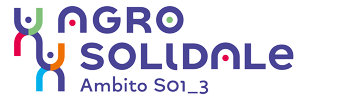 Modulo di Domanda Spett. Azienda Consortile “Agro Solidale”Via Tenente Pittoni, 1Comune di Pagani (SA)Pec: agrosolidale@pec.itOGGETTO: DOMANDA DI ISCRIZIONE AL “CENTRO POLIVALENTE 6–14 ANNI”, PER MESI 10, PRESSO LA STRUTTURA “Nu Juorn Buon”, IN PIAZZA GUERRITORE COMUNE DI SAN MARZANO SUL SARNO (SA). CIG: 874891590C  CUP: J61E20000110006 – Fondi PON Inclusione -Genitore e/o Tutore del minore Il/la sottoscrittto/a______________________________________________________________________Nato/a _________________________________il _____________e residente a _________________ in via _____________________________________ n.________ tel._______________________________Codice Fiscale _________________________________________________________________________MinoreNome e cognome del minore_____________________________________________________________Nato/a _________________________________il ___________ e residente a ___________________in via ____________________________________ n._______ tel.________________________________Codice Fiscale _________________________________________________________________________C H I E D EDI POTER ISCRIVERE IL PROPRIO FIGLIO/A AL “CENTRO POLIVALENTE 6–14 ANNI”, PER MESI 10, PRESSO LA STRUTTURA “Nu Juorn Buon”, IN PIAZZA GUERRITORE COMUNE DI SAN MARZANO SUL SARNO (SA)D I C H I A R Adi aver preso visione dell’Avviso Pubblico;di essere residente nel Comune di _______________________;Nr. ________ figli minori di anni 14 a carico;Famiglia costituita da un solo genitore;Presenza nel nucleo familiare di persone non autosufficienti (riconoscimento invalidità 100% e/o handicap con connotazione di gravità ai sensi dell’art. 3. c.3 della L. 104/92) Inoltre DICHIARA:di esseredi NON essere 
percettore del Reddito di Cittadinanza L. 26/2019AUTOCERTIFICAZIONE STATO DI SALUTE DEL FIGLIOMALATTIE PREGRESSEMorbillo		 si	 No	 Non so 		vaccinato al morbillo:	 si	 noParotite		 si	 No	 Non so 		vaccinato alla parotite:	 si	 noPertosse		 si	 No	 Non so 	vaccinato alla pertosse:	 si	 noRosolia		 si	 No	 Non so 		vaccinato alla rosolia:	 si	 noVaricella		 si	 No	 Non so 	vaccinato alla varicella:	 si	 noALLERGIEAltro ____________________________________________________________________________________Documentazione allegata su patologie e terapie in corso __________________________________________Intolleranze alimentari ______________________________________________________________________DICHIARAZIONE LIBERATORIA DI RESPONSABILITÀdi sollevare l’Azienda Consortile Agro Solidale, P.IVA e CF. 05548710655, da qualsiasi responsabilità inerente eventuali contagi da COVID-19 conseguenti alla partecipazione al servizio di Centro Polivalente per minori 6-14 anni di cui alla domanda;di dichiarare che il minore per il quale si chiede l’iscrizione non presenta alcun sintomo né risulta essere stato contagiato dal virus COVID – 19;di accettare tutte le misure previste nel protocollo di sicurezza adottato dal soggetto gestore del servizio;di accettare che, durante l’espletamento del servizio, ciascun minore indossi i DPI (mascherine, uso di gel idroalcolico, ecc.);di impegnarsi a segnalare immediatamente ad Agro Solidale l’eventuale mancato utilizzo dei DPI e/o il mancato rispetto del distanziamento personale parte degli operatori;di impegnarsi, a vantaggio dei minori interessati, all’osservanza delle norme nazionali e regionali vigenti in materia, recanti misure urgenti per fronteggiare l'emergenza epidemiologica da COVID-19;di autorizzare al trattamento dei dati personali ai sensi della Legge 675/96, del successivo D. Lgs. n. 196 del 30.06.2003 e dell'art. 13 GDPR 679/16 "Regolamento europeo sulla protezione dei dati personali".AUTORIZZALIBERATORIA FOTOGRAFICA E VIDEO per il figlio minorenneA titolo gratuito e senza limiti di tempo l’Azienda Consortile “Agro Solidale” all’uso, alla riproduzione e alla pubblicazione, con ogni mezzo tecnico, delle immagini ritraenti il citato minorenne. La posa e l’utilizzo delle immagini sono da considerarsi effettuate in forma del tutto gratuita ed in maniera totalmente corretta. Le immagini potranno essere utilizzate dall’Azienda Consortile “Agro Solidale” nell’ambito delle attività del Centro Polivalente per minori 6-14 anni e tutti gli ambiti collegati al predetto progetto.Ne vieta altresì l’uso in tutti i casi che ne pregiudichino l’onore, la reputazione ed il decoro della persona ai sensi dell’art. 97 L. n. 633/41 ed art. 10 del C.C. la presente liberatoria viene redatta e sottoscritta, garantendo di aver letto la presente, di averne compreso il contenuto e di avere il diritto di firmare. Le dichiarazioni sopra sono rese ai sensi degli articoli 46 e 47 del D.P.R. DEL 28/02/2020 N.445, consapevole delle sanzioni penali in caso di falsità in atti e dichiarazioni mendaci, come previsto dall’art. 76 del D.P.R. DEL 28/02/2020 N.445 e s.m.San Marzano sul Sarno, ____________ Firma madre				Firma Padre_______________________			__________________________Informativa ai sensi dell’art. 13 del regolamento UE n. 679/2016Ai sensi dell’art.13 Reg.Ue 2016/679, relativo alla protezione delle persone fisiche con riferimento al trattamento dei dati personali, nonché alla libera circolazione di tali dati (Regolamento Generale sulla protezione dei dati, di seguito anche  “Regolamento” o “GDPR”) che abroga la Direttiva 95/46/CE, La informiamo che i dati personali da Lei volontariamente messi a disposizione saranno oggetto di trattamento nel rispetto della vigente normativa in materia di protezione dei dati personali e, comunque, nell’osservanza dei principi di riservatezza. Il trattamento dei suoi dati personali verrà effettuato mediante idonei strumenti cartacei, elettronici e/o telematici, con logiche strettamente correlate alle finalità sopra descritte e, comunque, in modo tale da garantire la sicurezza e la riservatezza dei dati stessi. Potranno venire a conoscenza dei Suoi dati personali solo i soggetti direttamente interessati all’attività per cui ha prestato il consenso. Il responsabile della protezione dei dati personali, i responsabili e gli incaricati del trattamento dei dati personali designati. Il Titolare del trattamento è l’Azienda Consortile “Agro Solidale” sita in via Marco Pittoni n.1 -84016- Pagani (SA). Qualsiasi richiesta relativa ai dati personali trattati potrà essere rivolta al Titolare del trattamento presso la sede dell’Azienda Consortile “Agro Solidale”.AUTORIZZAZIONE al trattamento dei dati personali ai sensi del regolamento UE n. 679/2016 il sottoscritto dichiara di aver preso atto dell’informativa e autorizza l’Azienda Consortile “Agro Solidale” al trattamento dei dati personali propri e del/della figlio/a per le procedure relative al servizio “Centro Polivalente per minori 6-14 anni nel Comune di San Marzano Sul Sarno (SA).Allega:Attestazione ISEE e DSU;Copia del documento di riconoscimento in corso di validità dei entrambi i genitori;Copia del Codice Fiscale di entrambi i genitori; copia del Codice Fiscale del minore interessato/a a partecipare all’iniziativa;l’avvenuta vaccinazione attraverso la copia del libretto vaccinale o attestazione delle vaccinazioni effettuate rilasciata dall’ASL, in caso di smarrimento dell’originale (obbligatorio);l’omissione o il differimento (per chi si trova in particolari condizioni cliniche) attraverso attestazione redatta dal medico di medicina generale o dal pediatra del SSN;Luogo e data						Firma madre				Firma padre______________________					_________________			____________specificareFarmaciPolliniPolveriMuffePunture d’insetti